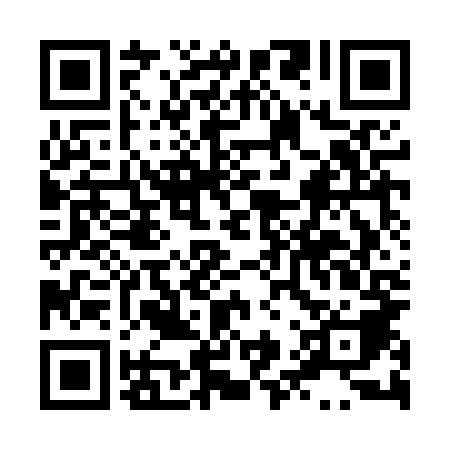 Ramadan times for Grabowiec, PolandMon 11 Mar 2024 - Wed 10 Apr 2024High Latitude Method: Angle Based RulePrayer Calculation Method: Muslim World LeagueAsar Calculation Method: HanafiPrayer times provided by https://www.salahtimes.comDateDayFajrSuhurSunriseDhuhrAsrIftarMaghribIsha11Mon4:034:036:0311:493:375:365:367:2912Tue4:014:016:0111:493:395:385:387:3113Wed3:583:585:5811:483:405:405:407:3314Thu3:553:555:5611:483:425:425:427:3515Fri3:533:535:5311:483:435:445:447:3716Sat3:503:505:5111:483:455:465:467:3917Sun3:473:475:4811:473:465:485:487:4218Mon3:443:445:4611:473:485:505:507:4419Tue3:413:415:4311:473:505:515:517:4620Wed3:383:385:4111:463:515:535:537:4821Thu3:353:355:3811:463:535:555:557:5122Fri3:333:335:3611:463:545:575:577:5323Sat3:303:305:3311:463:565:595:597:5524Sun3:273:275:3111:453:576:016:017:5825Mon3:243:245:2811:453:596:036:038:0026Tue3:213:215:2611:454:006:056:058:0227Wed3:173:175:2311:444:016:076:078:0528Thu3:143:145:2111:444:036:096:098:0729Fri3:113:115:1811:444:046:106:108:1030Sat3:083:085:1611:434:066:126:128:1231Sun4:054:056:1312:435:077:147:149:151Mon4:024:026:1112:435:097:167:169:172Tue3:583:586:0812:435:107:187:189:203Wed3:553:556:0612:425:117:207:209:224Thu3:523:526:0312:425:137:227:229:255Fri3:493:496:0112:425:147:247:249:286Sat3:453:455:5812:415:157:267:269:307Sun3:423:425:5612:415:177:287:289:338Mon3:383:385:5312:415:187:297:299:369Tue3:353:355:5112:415:197:317:319:3910Wed3:313:315:4912:405:217:337:339:41